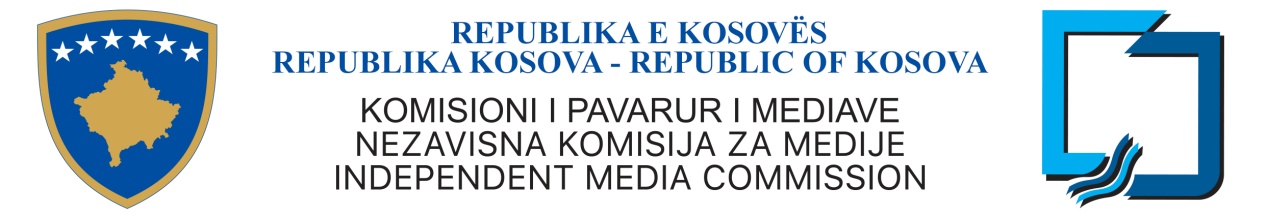 NKM- 2021/01Na osnovu člana 3, stav 2, tačke 6 i 11, Zakona Br. 04/L-44 o Nezavisnoj Komisiji za Medije (NKM), NKM usvaja:Uredba o pružaocima audio i audiovizuelnIH medijskih uslugaČLAN 1CILJOva Uredba određuje kriterijume, prava i obaveze za pružaoce medijskih usluga, bez obzira na način emitovanja, u Republici Kosovo sa ciljem garantovanja zaštite medijskog pluralizma i javnog interesa, kao i omogućavanje poštene i ravnopravne konkurencije na medijskom tržištu u Republici Kosovo.ČLAN 2DELOKRUGOva Uredba će se primenjivati prema svim pružaocima audio i audiovizuelnih medijskih usluga  koji su pravno osnovani na teritoriji Republike Kosovo, radi pružanja audio i audiovizuelnih medijskih usluga u opsegu za zemaljsko emitovanje kao i kroz druge oblike elektronskih komunikacija van radiodifuznog opsega. ČLAN 3DEFINICIJEAudiovizuelna medijska usluga (AVMU) – usluga koja je pod uređivačkoj odgovornosti pružaoca programskih usluga i čiji je glavni princip pružanje programa sa ciljem informisanja, zabavljanja ili edukacije celokupne javnosti putem elektronskih komunikacionih mreža. Audio medijska usluga (AMU) – usluga koja je pod uređivačkoj odgovornosti pružaoca audio medijske usluge i čiji je glavni princip pružanje programa, sa ciljem informisanja, zabavljanja ili edukacije celokupne javnosti, putem elektronskih komunikacionih mreža. Audio medijska usluga je jedno radio emitovanje, audio medijska usluga na zahtev, ili komercijalna komunikacija u audio medijskim uslugama.Pružalac medijske usluge (PMU) – fizičko ili pravno lice koje ima uređivačku odgovornost za odabiranje audiovizualnog sadržaja medijske usluge i određivanje načina njegovog organizovanja. Operator distribucije – pravno lice koje  distribuira  audiovizuelne medijske usluge za korisnike putem kablovske mreže, IPTV i bilo kojeg drugog oblika distribucije izvan radio difuznog  opsega frekfencija. Operator multipleksa – pravno lice koje pruža tehničku infrastrukturu za zemaljsku distribuciju digitalnih programa i suplementarnih usluga za digitalno prenošenje podataka. Multipleks – (u daljem tekstu “MUX”) standardizovan set digitalnih signala, izražen u Mbit/s (Mega-bit-po-sekundi), koji sadrži nekoliko televizijskih programa i/ili radija i/ili druge podatke, koji se prenose i emituju istovremeno i ograničeno.Video on demand (“Video na zahtev”) – nelinearne audiovizuelne medijske usluge – audio vizuelne medijske usluge koje se pružaju od strane pružaoca medijske usluge za vizuelne programe u određenom trenutku, od strane korisnika i zahtev pojedinca zasnovan na katalozima korisnika i zahtev pojedinca zasnovan na katalogu programa izabranih od strane pružaoca medijske  usluge.   Distribucija – Pružanje audiovizuelnih medijskih usluga putem operatora koji bez obzira na upotrebljenu tehnologiju (sa ili bez žice) distribuira  audiovizuelni sadržaj  do korisnika.Program – paket pokretnih fotografija sa ili bez zvuka koje čine jednu jedinicu unutar roka ili kataloga programa postavljenih od strane pružaoca medijske usluge, čiji je oblik uporediv sa oblikom i sadržajem televizijskog prenosa. Primeri programa obuhvataju i dugometražne filmove, sportske događaje, komedije, dokumentarce, programe za decu i originalne drame.Podnosilac zahteva – svaki subjekat koji podnosi zahtev za licencu NKM-a ili zahteva odobrenje za prenošenje jedne postojeće licence ili odobrenje za dobijanje jednog dela vlasništva kod jednog postojećeg Licenciranog. Ovlašćeno lice – je pojedinac koji predstavlja i sprovodi uputstva jedne treće strane, ali ne i na ime jedne političke organizacije ili jedne verske zajednice. Licenca – dozvola data od strane NKM-a za pružaoce medijskih  usluga radi obavljanja aktivnosti pružanja audio i audiovizuelnih medijskih usluga. Licencirani – pravno lice kojem je NKM dala Licencu za pružanje medijskih audio i audiovizuelnih usluga.Urednička odgovornost – vršenje efektivne kontrole o odabiranju programa i sredstava za vršenje efektivne kontrole o njihovom odabiranju i organizovanju u hronološkom redu u slučaju televizijskog emitovanja, ili u katalogu povodom medijske audiovizuelne usluge na osnovu zahteva. Emitovanje – izvorno emitovanje programa sa difuznom mrežom putem zemaljskog emitovanja, kablovske mreže, digitalnog emitovanja, satelitskog emitovanja ili drugom elektronskom opremom, kodiranom ili nekodiranom, koja je namenjena korišćenju javnosti koje se primaju putem radija,televizije ili putem posebne elektronske opreme za emitovanje, ne obuhvatajući individualne komunikacije. Javni Emiter - Radio Televizija Kosova. Plaćeni TV  (Pay TV) –  sistem preko koga se televizijski programi emituju u zatvorenoj formi ( kodirani) i dostupni samo za korisnike koji plaćaju za dekodiranje uređaja.TV sa otvorenim emitovanjem (Free-to-air) - sistem za emitovanje sa otvorenim pristupom, za koji se ne traži nikakva pretplata od strane korisnika.Nezavisna produkcija – svaki registrovani poslovni subjekat, koji ima status pravnog lica i koji u skladu sa zakonom, realizuje odgovarajuće projekte i audiovizuelna dela u javnom interesu.Opšti kanal – pružalac medijske usluge koji pruža širok spektar programa i vrsta programa za različitu javnost. Tematski kanal – pružalac medijske usluge, čiji program sadrži 70% određene programske vrste kao: informativni, edukativni, zabavni, dečiji, sportski, naučni  itd.  Programski segment – program koji se u njegovoj celosti jasno razlikuje od ostalih segmenata sa njegovim početkom i završetkom.Programska struktura – svi programski segmenti pruženi od strane određenog pružaoca audiovizuelnih medijskih usluga. Sopstveni program – podrazumeva programske segmente koji se sastoje od sopstvene produkcije pružaoca audiovizuelne medijske usluge, kao i izvedene programe koprodukcije i kupljene programe. Sopstvena  produkcija – programski segmenti proizvedeni u celosti od strane audiovizuelnih samoposluživanja, korišćenjem sopstvenih ljudskih i materijalnih izvora ili programske segmente proizvedene od strane neke druge kompanije za potrebe audio vizuelnih usluga, prema zahtevu i po trošku pružaoca medijske audiovizuelne usluge.Koprodukcija - programski segmenti tokom čije proizvodnje  je pružalac audiovizuelne medijske usluge učestvovao sa njegovim materijalnim sredstvima i/ili ljudskim resursima.Kupljeni program – programski segmenti za čije je emitovanje pružalac audiovizuelne medijske usluge osigurao prava.Re-emitovani program – program emitovan od strane jednog pružaoca medijske usluge koji se u potpunosti uzima od strane drugog pružaoca medijske usluge sa ciljem istovremenog prenosa.Razmenjeni program – deo razmenjenog programa između dva ili više pružaoca medijskih usluga.Programska šema – detaljna šema za svaki sat emitovanja programa pružaoca medijskeusluge.Validnost licence – rok trajanja licence izdane od strane NKM-a od dana donošenja odluke do dana isteka roka. ČLAN 4OPŠTIH KVALIFIKACIONI I PROFESIONALNI KRITERIJUMIPodnosilac zahteva treba da dostavi dokaze i da pismeno garantuje da se pridržava sledećih uslova: Legitimno prisustvo na Kosovu: Privatna kompanija ili nevladina organizacija treba da bude fizički prisutna u Republici Kosovo i da bude registrovana u skladu sa primenjivim zakonima u Republici Kosovo. Predstavnik kompanije ili nevladine organizacije treba da, prilikom apliciranja za licencu, dostavi dokaz da je državljanin Republike Kosovo.Licencirani može biti:Privatna kompanija zakonski registrovana u Republici Kosovo,  kojom se obuhvata,  ali se ne ograničava samo na njih, preduzeće privatnog poslovanja, generalni ortakluk, ograničeni ortakluk, akcionarsko društvo ili društvo sa ograničenim odgovornostima koje ima registrovano obavljanje delatnosti emitovanja programa putem audio i audiovizuelne usluge.Nevladina organizacija (NVO) registrovana na osnovu važećeg zakona u Republici Kosovo, u čijim se aktivnostima obuhvata i emitovanje radio  programa. Podnosilac zahteva za Licencu treba da dokazuje angažovanje i sposobnost za stavljanje u funkciju jednog pružaoca    medijske  usluge u skladu sa Zakonom i podzakonskim aktima NKM-a. Podnosilac zahteva treba da dokazuje angažovanje i sposobnost za osiguranje komercijalnih programa na legalan način.5. Podnosilac zahteva treba da dokaže da ima osoblje sa visokim kvalifikacijama za programska, tehnička i pravna pitanja.Osoba odgovorna za programska pitanja mora imati univerzitetsku ili ekvivalentnu kvalifikaciju i radno iskustvo od najmanje tri (3) godine u oblasti novinarstva ili masovnih komunikacija.Osoba odgovorna za tehnička pitanja mora imati univerzitetsku ili ekvivalentnu kvalifikaciju u oblasti prenosa, telekomunikacija, informacionih tehnologija i radno iskustvo od najmanje tri (3) godine u relevantnim oblastima.Osoba odgovorna za pravna pitanja mora imati univerzitetsku kvalifikaciju u oblasti pravosuđa i radno iskustvo od najmanje tri (3) godine u relevantnoj oblasti.Podnosilac zahteva treba da dokaže da je ispunio sve obaveze u vezi takse i poreza u skladu sa zakonodavstvom Poreske Administracije Kosova. Podnosilac zahteva treba da osigura  pružajući dokaze od Suda da ne postoji sudski spor. ČLAN 5TEHNIČKI KRITERIJUMITehnički kriterijumi za pružanje kvalitetnih medijskih usluga uključuju: Sistem emitovanja u skladu sa tehničkim projektom; Kvalitet tehnologije predložene za emitovanje; Kvalitet tehnologije i lista tehničke opreme u skladu sa predloženim standardima rada u studiju.Tehnički kriterijumi u tačkama 1.1, 1.2 i 1.3 primenjuju se na pružaoce zemaljskih medijskih usluga.Tehnički kriterijumi definisani u tački 1.3, primenjuju se na pružaoce medijskih usluga sa zemaljskom emitovanju putem operatora multipleksa, pružaoce medijskih usluga koji emituju putem operatora distribucije i pružaoce medijskih usluga video on-demand.ČLAN 6EKONOMSKI KRITERIJUMIEkonomski kriterijumi za pružanje kvalitetnih medijskih usluga uključuju: Ekonomsku održivost podnosioca zahteva u odnosu na količinu zajedničkog registrovanog kapitala.  Ekonomski učinak podnosioca zahteva    u odnosu na strukturu i izvore finansiranja, uključujući i mere likvidnosti, solventnosti i duga.Biznis plan za naredne tri godine, uključujući organizacionu strukturu i ukupan broj zaposlenih. Podnosilac zahteva mora dokazati da poseduje dovoljna finansijska sredstva koja omogućavaju realizaciju ulaganja predviđenog poslovnim planom.ČLAN 7IZDAVANJE LICENCE Licenca za pružaoca audio medijske usluge sa zemaljskim  emitovanjem se izdaje isključivo samo putem procedure javnog konkursa. Segmenti, programska struktura i tehnički parametri će biti sastavni deo licence za pružaoca audio i audiovizuelne medijske usluge sa  zemaljskim  emitovanjem kao dodatak licence.Licenca za pružaoca audiovizuelne medijske usluge sa  zemaljskim emitovanjem  putem operatora multipleksa se izdaje isključivo putem procedure javnog konkursa.Segmenti i programska struktura će biti sastavni deo licence za pružaoca audiovizuelne medijske usluge sa  zemaljskim  emitovanjem putem operatora multipleksa kao dodatak licence.Licenca za pružaoca za audio i audiovizulne medijske usluge  putem operatora za distribuciju se izdaje bez javnog konkursa prema procedurama odredjenim od strane NKM-a.Segmenti i programska struktura će biti sastavni deo licence za pružaoca audio i audiovizuelne medijske usluge sa  emitovanjem  putem operatora distribucije kao dodatak licence.poglavlje ILicenciranje pružaoca audio i AUDIOVIZUELNE medijske  usluge sa zemaljskim emitovanjem ČLAN 8PODNOŠENJE ZAHTEVA ZA LICENCU Zahtev za licencu NKM-a za Pružaoca Audio i Audiovizuelne Medijske Usluge  sa zemaljskim emitovanjem (u radio-difuznom opsegu) vrši se u skladu sa članom 21, 22. i 23. Zakona o Nezavisnoj Komisiji za Medije (Zakon Br. 04/L-44). Zahtevi za licenciranje za emitovanje putem zemaljske mreže će se prihvatiti samo na osnovu proglašenja konkursa od strane NKM-a. ČLAN 9PROGRAMSKI KRITERIJUMIProgramski kriterijumi za pružaoca audio i audiovizuelne medijske usluge obuhvataju:Usklađenost nedeljne programske šeme, obuhvata programske segmente i strukturu, sa Zakonom i podzakonskim aktima NKM-a; Opšti nivo sposobnosti i iskustva odgovornog osoblja za programska pitanja, procenjeno na osnovu organizacione strukture, obrazovanja i radnog iskustva; i 1.3 Specifičnosti programskog sadržaja u jednoj geografskoj zoni, procenjenoj sa stepenom na osnovu koje planirana programska šema, zajedno sa programskim segmentima i strukturom, je prikazana u toj geografskoj zoni. Poglavlje IILicenciranje pružaoca audiovizuelne medijske usluge SA zemaljskim emitovanjem putem operatora multipleksa ČLAN 10PODNOŠENJE ZAHTEVAZahtev za licencu NKM-a za Pružaoca Audiovizuelne Medijske Usluge sa zemaljskim emitovanjem, ovorenim emitovanjem  (free-to-air)  i plaćenim emitovanjem (pay tv), putem operatora multipleksa će biti prihvaćen samo na osnovu objavljivanja javnog konkursa od strane NKM-a. ČLAN 11PROGRAMSKI KRITERIJUMIOpšti programski kriterijumi za pružaoca audiovizuelne medijske usluge sa zemaljskim emitovanjem putem operatora multipleksa uključuju:Usklađenost nedeljne programske šeme, obuhvata programske segmente i strukturu,  sa Zakonom i podzakonskim aktima NKM-a; Opšti nivo sposobnosti i iskustva odgovornog osoblja za programska pitanja, procenjeno na osnovu organizacione strukture, obrazovanja i radnog iskustva; iSpecifičnosti programskog sadržaja u jednoj geografskoj zoni, procenjenoj sa stepenom na osnovu koje planirana programska šema, zajedno sa programskim segmentima i strukturom, je prikazana u toj geografskoj zoniSpecifični programski kriterijumi za pružaoca audiovizuelne medijske usluge sa zemaljskim emitovanjem putem  operatora  multipleksa: Program sa opštim karakterom koji pruža sledeću programsku strukturu i segmente: Informativni programi kroz koje građanin Republike Kosovo ostvaruje pravo na informisanje bez obzira na etničku, rodnu, versku pripadnost ili političko ubeđenje;Programi koji promovišu ljudska prava, sa ciljem razvijanja slobodnog i demokratskog društva;Edukativni, obrazovni, kulturni i zabavni programi, namenjeni za decu i odrasle;Programi za osobe sa posebnim potrebama;Programi koji promovišu kulturni identitet i kulturno nasleđe na Kosovu;Programi koji afirmišu i podržavaju kulturna dešavanja i umetničko stvaralaštvo u Republici Kosovo;Programi koji promovišu kulturu javnog dijaloga;Programi namenjeni za zaštitu životne sredine; Programi koji promovišu akademsko obrazovanje, promovisanje akademski pisane reči, jezičke kulture i tečnog predavanja.Program sa tehničke mogućnosti da se  pruži  pristup njihovih programa za osobe za ograničenim potrebama (sihronizacija i titlovanje kao i jezik znakova); Program sa tehničke mogucnosti da se pruzi njihove programe na službene jezike Kosova (dokumentarne, edukativne i naučne  programe, informativne programe, filmovi).POGLAVLJE IIILICENCIRANJE PRUŽAOCA AUDIO I AUDIOVIZUELNE MEDIJSKE USLUGE PUTEM OPERATORA ZA DISTRIBUCIJU ČLAN 12PODNOŠENJE ZAHTEVA ZA LICENCUZahtev za licencu NKM-a za pružaoca audio i audiovizuelne medijske usluge putem operatora za distribuciju, izvan radio difuznog opsega, može se podneti u bilo koje vreme i bez konkursa, u skladu sa utvrđenim procedurama od strane NKM-a. Podnosilac zahteva treba da pokaže kroz koju mreže operatora distribucije planira da distribuira audio i audiovizuelne medijske usluge i dostaviti dokaz o postizanju sporazuma sa operaterom distribucije o obezbeđivanju prostora za emitovanjeČLAN 13PROGRAMSKI KRITERIJUMIProgramski kriterijumi za pružaoca audio i audiovizuelnih medijskih usluga uključuju:Usklađenost nedeljne programske šeme, uključujući programske segmente i strukturu, sa zakonom i podzakonskim aktima NKM-a.Opšti nivo veština i iskustva osoblja odgovornog za programska pitanja, procenjuje se na osnovu organizacione strukture, obrazovanja i radnog iskustva.POGLAVLJE IVLICENCIRANJE PRUŽAOCA MEDIJSKE USLUGE  NA ZAHTEV (ON-DEMAND)ČLAN 14PODNOŠENJE ZAHTEVA ZA LICENCUZahtev za licencu NKM-a za pružaoca medijske usluge na zahtev, može se podneti u bilo koje vreme i bez konkursa, u skladu sa utvrđenim procedurama od strane NKM-a. Licenca za PMU na zahtev (on-demand), se izdaje na ne-ekskluzivnim osnovama.Zahtev za licencu za PMU na zahtev (on-demand) može se uraditi od bilo kog fizičkog ili pravnog lica smeštenog u Republici Kosovo u skladu sa važećim zakonodavstvom.Zahtev za licencu treba da se dostavi u Obrascu utvrđenom od strane NKM-a prema utvrđenim uputstvima u Obrascu. PMU na zahtev (on-demand) treba da obavesti NKM u vezi sa programskom orijentacijom, kao i da stavi na raspolaganje katalog programskog sadržaja. Zahtev za licencu će se smatrati potpunim samo u slučajevima kada je Obrazac popunjen na pravilan način i u potpunosti, zajedno sa pratećom dokumentacijom određenim prema Obrascu. Zahtev za licencu se može odbiti samo ako je kandidat dostavio neistinite informacije.PMU na zahtev će biti odgovoran za svoj programski sadržaj, bez obzira na njegovo poreklo, u skladu sa zakonom i podzakonskim aktima NKM-a.PMU na zahtev treba da promoviše proizvode kosovskih i evropskih dela u zavisnosti od finansijskih mogućnosti. PMU na zahtev treba da ulažu trud kako bi njegove usluge bile dostupne osobama sa oštećenjem sluha i vida.PMU na zahtev treba da bude identifikovan na njegovom programskom katalogu. POGLAVLJE V OBAVEZE PRUŽAOCA MEDIJSKE USLUGE ČLAN 15ODGOVORNOSTIPMU je odgovoran za prirodu i sadržaj emitovanih programa i odgovoran je  za bilo koju štetu koju može da prouzrokuje trećoj strani, u skladu sa važećim zakonima. PMU je obavezan da deluju u skladu sa standardima koji se odnose na emitovanje i proizvodnju programskih kvota određenih od strane NKM-a.  PMU se obavezuju da obezbedi opis za tehničke mere koje su predviđene za zaštitu dece i maloletnika.PMU će obezbediti tehničke i sadržajne mere koje su povoljne za osobe sa oštećenim sluhom i vidom, koje se odnose na informativne kulturne i zabavne programe. U isto vreme PMU treba da obezbedi opis u vezi sa ovim predviđenim merama. PMU je obavezan da deluju u skladu sa Zakonom o NKM-u, podzakonskim aktima NKM-a i drugim relevantnim zakonodavstvom u Republici Kosovo.Licencirani je dužan započeti delatnost pružanja i emitovanja programa najkasnije devedeset (90) dana od donošenja odluke o licenciranju, u protivnom NKM će pokrenuti proceduru za prestanak licence.PMU jeobavezan da čuva i održava arhivu  emitovanog  programa u trajanju od 21 dana i kada je to potrebno, da dostavi  NKM-u za  aktivnosti monitoringa.Licencirani treba da identifikuje njegov sadržaj putem postavljanja logoa, koji može se izmeniti samo uz prethodnu saglasnost os strane NKM-a. Takođe, promena imena licenciranog može se izmeniti samo uz prethodnu saglasnost os strane NKM-a.Licencirani treba da bude odgovoran za celokupni programski sadržaj, bez obzira na poreklo, i treba da obezbedi da programski sadržaj bude u skladu sa zakonom i podzakonskim aktima NKM-a.Najmanje 20% nedeljnog programa Licenciranog treba da bude sopstveni program, a najmanje 75 minuta tog programa treba da se emituje između 17:00-24:00 časova. Stav 10. se neće primeniti za tematske kanale, uključujući kanale koji su isključivo posvećeni telešopingu ili samopromovisanju. Licencirani može re-emitovati programe koji ne prelaze 20% ukupnog dnevnog programa. Izvor re-emitovanog programa treba da bude jasno identifikovan i u kontinuitetu. Svako re-emitovanje treba da se zasniva na pisanom ugovoru između licenciranog i pružaoca medijske usluge, čiji program se re-emituje.  Dva ili više Licenciranih mogu da razmenjuju programske segmente sopstvene proizvodnje na osnovu pismenih sporazuma. Licencirani treba da ulaže trud da obezbedi pristup svojim uslugama za osobe sa posebnim potrebama (oštećenjima sluha/vida).POGLAVLJE VIAUDIOVIZUELNA DELA PRUŽAOCA AUDIO I AUDIOVIZUELNE MEDIJSKE USLUGEČLAN 16KOSOVSKA DELAZa potrebe ove Uredbe, Kosovska dela podrazumevaju: dela poreklom iz Republike Kosovo; idela koja su proizvedena na jezicima zajednica u Republici Kosovo, kao i dela koje se odnose na kulturno nasleđe.Dela navedena u stavu 1. ovog člana su dela koja su uglavnom nastala od autora koji su stanovnici  Republike Kosovo i koji ispunjavaju sledeće kriterijume:nastala su od strane jednog ili više registrovanih producenata u Republici Kosovo; iproizvodnja individualnog dela se nadzire ili kontroliše od strane jednog ili više registrovanih producenata u Republici Kosovo, ili doprinos ko-producenata iz Republike Kosovo u ukupnom trošku koprodukcije je dominantan i koprodukcija se ne kontroliše od strane jednog ili više proizvođača osnovanih u inostranstvu.Licencirani treba da rezerviše najmanje 20% programskog sadržaja za kosovska dela na nedeljnoj osnovi, isključujući utvrđeno vreme za vesti, sportska dešavanja, igre, oglašavanje, usluge teleteksta i telešopinga. Ovaj procenat treba da se postiže postepeno u roku od pet (5) godina nakon stupanja na snagu ove Uredbe. Odredbe stava 3. neće se primeniti za Licencirane sa lokalnom/regionalnom pokrivenošću i za tematske kanale, uključujući one namenjene za telešoping, video on demand i samopromovisanje.  ČLAN 17EVROPSKA DELAZa potrebe ove Uredbe, Evropska dela podrazumevaju:Dela poreklom iz Država Članica Evropske unije;Dela poreklom iz drugih evropskih zemalja, članica Evropske Konvencije o Prekogranične Televizije  Evropskog Saveta; Delo u koprodukciji u okviru postignutih sporazuma, koji se odnose na audiovizuelni sektor, između Država Članica EU-a i drugih evropskih država i koji ispunjavaju uslove definisane u svakom od tih sporazuma. Evropska dela uključuju i dela proizvedena u Republici Kosovo, kao i sopstvene proizvode Licenciranog, isključujući vesti, sportska dešavanja, igre, oglašavanja, usluge teleteksta i telešopinga. Licencirani treba da, na odgovarajući način, rezerviše najmanje 10% programskog sadržaja za evropska dela koja su nastala od strane nezavisnih producenata, isključujući vesti, sportska dešavanja, igre, oglašavanja, usluge teleteksta i telešopinga. Ovaj procenat treba da se postiže postepeno u roku od pet (5) godina nakon stupanja na snagu ove Uredbe.Odredbe stava 2 . neće se primeniti za Licencirane sa lokalnom/regionalnom pokrivenošću i za tematske kanale, uključujući one namenjene za telešoping, video on demand i samopromovisanje.  POGLAVLJE VIIZAVRŠNE ODREDBEČLAN 18PRENOS LICENCELicence se ne mogu koristiti i prenositi bez ovlašćenja i prethodne pismene dozvole od strane NKM-a. ČLAN 19                                         ODRICANJE OD LICENCELicencirani mogu da se odreći svoje licence u bilo kom trenutku podnošenjem zvaničnog zahteva NKM –u. NKM će, u zavisnosti od obrazloženja, doneti odluku o prestanku važenja licence. Obaveze prema licenci  ili eventualne kazne licenciranog prema NKM -u ostaju obavezne do datuma podnošenja zahteva za odricanje, koji će biti izmiren u skladu sa važećim zakonodavstvom.Godišnja tarifa za licencu za godinu u kojoj je podnet zahtev za odricanje od licence NKM-a biće plaćena u celosti, bez mogućnosti vraćanja dela.ČLAN 20RAZLOZI DISKVALIFIKACIJE ZA DOBIJANJE LICENCELicenca za emitovanje neće se izdati ili produžiti: političkoj partiji, verskoj zajednici, grupi ili organizaciji, koja se rukovodi od pojedinca, koji drži izborni položaj ili je član jednog izvršnog organa jedne političke partije; 1.2. pravnom licu, koje se rukovodi od pojedinca, koje je kažnjavano u nekom procesu u skladu sa međunarodnim standardima, za zločine koji se odnose na nasilje ili prevare, zbog kojih nije legalno pomilovan/a.   Vladine institucije, uključujući vladine agencije, kompanije  ili ostalim entitetima, na kojima vlada ima uticaj nad njihovom kontrolom.2.1 NVO ili privatne kompanije, da na vodećim pozicijama organizacione strukture postoje pojedinci koji su izabrani ili imenovani na visoke zvanične položaje na nivou vlade ili bilo kog političkog subjekta, osim u slučajevima kada se ta lica zvanično povuku iz nevladine ili privatne kompanije.2.2 Privatna kompanija u kome vlasništvo nad delom ili većinom akcija pripada licu izabranom ili imenovanom na visoku zvaničnu funkciju vlade ili političkog subjekta. Podnosilac zahteva za licencu ili korisnik licence, da na vodećim pozicijama organizacione strukture postoje pojedinci koji su izabrani ili imenovani na visoke zvanične pozicije na nivou vlade ili bilo kog političkog subjekta: Odredbe paragrafa 10. primjenjuju se jednako na sve pojedince koji su izabrani ili imenovani na vodeće mesto u političkom subjektu. Isti ne može imati rukovodeća mesta u organizacionoj strukturi podnosioca zahteva za Licencu.NVO ili komercijalna organizacija koja se otvoreno zalaže za podršku političkom subjektu.Licencirani koji je počinio ozbiljna i konstanta kršenje uredbi NKM-a od strane audio-vizuelne medijske usluge čiji je podnosilac zahteva vlasnik, kojom upravlja ili je finansira može predstavljati osnov za odbijanje izdavanja nove licence NKM-a, transfer postojeće ili prenošenje vlasništva. Ovakvi prekršaji se smatraju kao dokazi o nesposobnosti uspostavljanja audiovizuelne medijske usluge u skladu sa Zakonom,  ukljucujuci i ostale podzakonske akte NKM-a.NVO ili privatna kompanija u slučaju da je neko od rukovodećeg osoblja bio uključen u širenje materijala koji izaziva mržnju ili diskriminaciju ili kleveće osobe na osnovu etničke pripadnosti, nacionalnog porekla, vere, pola, seksualne orijentacije ili fizičkog invaliditeta.Odredbe ove uredbe će se u potpunosti i jednako primenjivati na svakog pojedinca, organizaciju ili kompaniju koja deluje kao ovlašćeno lice potencijalnog licenciranog.Nepažnja nekog podnosioca zahteva ili vlasnika licence pri objavljivanju informacija može dovesti do toga da NKM odbije da odobri zahtev za modifikaciju ili prenošenje vlasništva ili dela vlasništva nekog vlasnika licence, na osnovu uslova ove Uredbe, to može dovesti do izricanja dodatnih kazni, uključujući i diskvalifikaciju za dobijanje licence ili oduzimanje licence NKM-a.Svaka izmena u odnosu na status lica  ili vlasnika kompanija koji poseduju licencu NKM ili deo vlasništva, koja može dovesti do diskvalifikacije zahteva, se treba prijaviti NKM-u u roku od pet (5) radnih dana od dana izmene statusa.  Diskvalifikovano lice se može distancirati od vlasnika licence u roku od 30 dana od dana diskvalifikacije, osim ukoliko NKM odredi duži period za regulisanje. NKM će u ovakvim situacijama zahtevati minimalizaciju rizika od prekida funkcionisanja audiovizuelne medijske usluge.                                                            ČLAN 21PORESKE OBAVEZELicencirani je obavezan da plati godišnju tarifu za licencu kao što je određeno posebnim podzakonskim aktom od NKM.ČLAN 22KONCENTRACIJA VLASNIŠTVA U MEDIJIMA Koncentracija vlasništva u medijima u Republici Kosovo će se urediti od strane NKM-a posebnim podzakonskim aktom.  ČLAN 23SANKCIJENeuspeh da se postupi u skladu sa odredbama ove Uredbe će rezultirati preduzimanjem mera sankcionisanja od strane NKM-a na osnovu člana 30. Zakona o NKM-u.ČLAN 24PRELAZNE ODREDBESvi licencirani za pružaoce audio i audiovizuelnih medijskih usluga (PMU) sa emitovanjem putem operatora distribucije, a koji ne emituju program, dužni su da u roku od devedeset (90) dana, od dana stupanja na snagu ove uredbe  da počnu emitovanje programa u skladu sa uslovima i terminima  licence, u protivnom NKM će nakon ovog roka doneti odluku o prestanku njihove licence.Stupanjem na snagu ove uredbe, stavlja se van snage Uredba NKM-2017/02 o Pružaocima Audio i Uudiovizuelnih Medijskih Usluga.ČLAN 25STUPANJE NA SNAGUOva Uredba stupa na snagu na dan potpisivanja.  	_____________ 							______________Xhevat Latifi					                         Datum:Predsednik NKM-a